Вниманию всех желающих были представлены: выставка « Хит – парад  любимых книг»,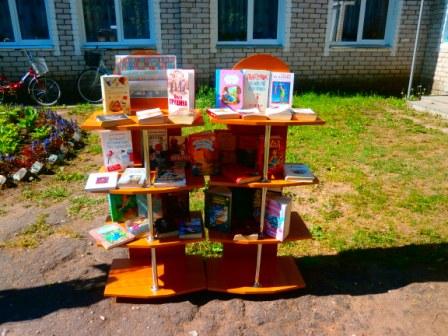 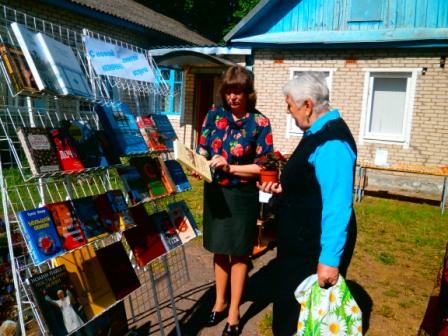 экспресс – обзор новинок « С новой книгой назначена встреча». Помощники  библиотеки, старшеклассники Гдовской школы распространяли  на улицах города рекламные  буклеты о районной библиотеке « Библиотека – это здорово!»,  разработанные  сотрудниками библиотеки.  В рамках акции прошёл первый  « Книжный фримаркет». Посетители выбирали книги и даже рекомендовали друг другу.. 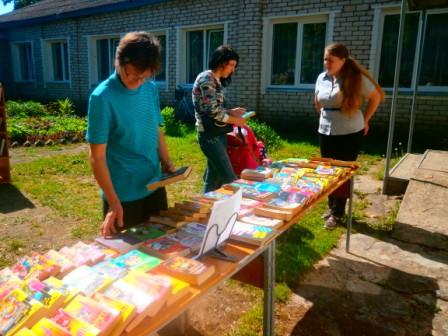 Некоторые  не могли удержаться, и здесь же читали  заинтересовавшуюся  их книгу.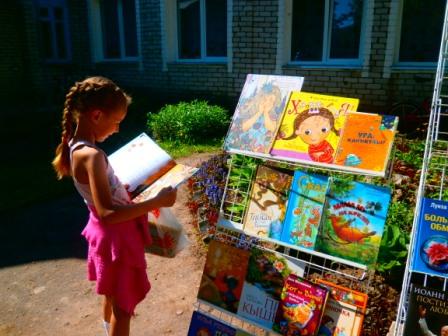 Надеемся, каждый участник  « Книжного фримаркета» нашёл себе книгу по вкусу.Затем  состоялся   вечер – поздравление « Профессии своей верны».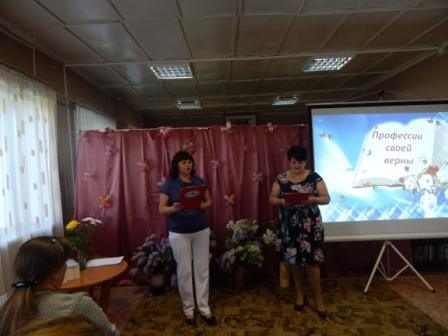 В торжественной  обстановке  были вручены  Благодарственные письма, Почётные грамоты  от Администрации  Псковской области,  Администрации Гдовского района, комитета  по культуре  Псковской области сотрудникам  районной и сельских библиотек – филиалов. 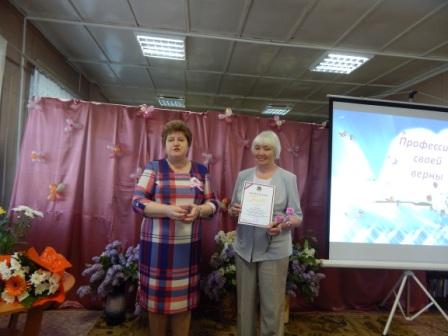 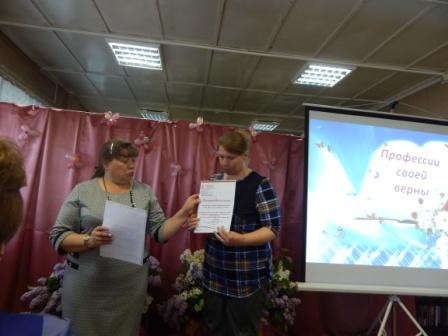 Поздравили библиотекарей Совет ветеранов  администрации района,  коллеги  из Центра  досуга и культуры. Необычные поздравления в виде видео – фильмов, песен, стихов  были и от наших  сельских  коллег.   Всем было весело на  « Библиотечной  переменке». Участвовали в  различных конкурсах, играх. Коллеги подготовили частушки, инсценировки  библиотечной  тематики.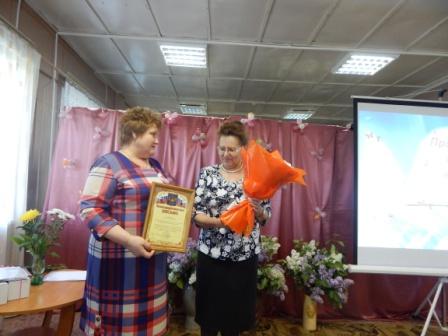 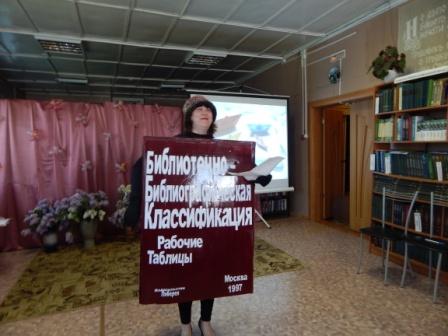  Все  библиотекари получили огромный заряд  бодрости!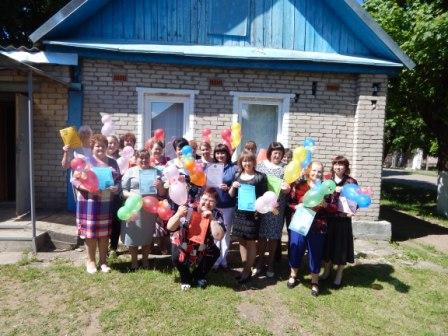 